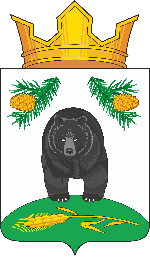 АДМИНИСТРАЦИЯ  НОВОКРИВОШЕИНСКОГО СЕЛЬСКОГО ПОСЕЛЕНИЯ 
РАСПОРЯЖЕНИЕ20.09.2022											№ 9-рОб утверждении плана-графика перевода в электронный вид муниципальных услуг предоставляемых муниципальным образованием Новокривошеинское сельское поселение(в редакции от 18.10.2022 № 12-р)В соответствии с Федеральным законом от 27 июля 2010 № 210-ФЗ «Об организации предоставления государственных и муниципальных услуг», Перечнем поручений Президента Российской Федерации от 10.10.2020 № Пр-1648, Распоряжением Правительства Российской Федерации от 18 сентября 2019 № 2113-Р «Об утверждении перечня типовых государственных и муниципальных услуг, предоставляемых исполнительными органами государственной власти субъектов Российской Федерации, государственными учреждениями субъектов Российской Федерации и муниципальными учреждениями, а также органами местного самоуправления» 1. Утвердить план-график перевода в электронный вид муниципальных услуг предоставляемых муниципальным образованием Новокривошеинское сельское поселение, согласно приложению.2. Контроль за  исполнением настоящего распоряжения оставляю за собой.Глава Новокривошеинского сельского поселения                                   А.О. Саяпин(Глава Администрации)ПриложениеУТВЕРЖДЕНОРаспоряжением Администрации Новокривошеинскогосельского поселения от 20.09.2022 № 9(в редакции от 18.10.2022 № 12-р)ПЛАН-ГРАФИК перевода в электронный вид муниципальных услуг предоставляемых муниципальным образованием Новокривошеинское сельское поселение№
п/п Наименование муниципальной услугиСрок реализацииОтветственный
исполнитель
1 Выдача разрешения на строительство объекта капитального строительства (в том числе внесение изменений в разрешение на строительство объекта капитального строительства и внесение изменений в разрешение на строительство объекта капитального строительства в связи с продлением срока действия такого разрешения)до 31.12.2022Администрация Новокривошеинского сельского поселения2 Выдача разрешения на ввод объекта в эксплуатациюдо 31.12.2022Администрация Новокривошеинского сельского поселения3 Направление уведомления о соответствии построенных или реконструированных объектов индивидуального жилищного строительства или садового дома требованиям законодательства Российской Федерации о градостроительной деятельностидо 31.12.2022Администрация Новокривошеинского сельского поселения4 Направление уведомления о соответствии указанных в уведомлении о планируемом строительстве параметров объекта индивидуального жилищного строительства или садового дома установленным параметрам и допустимости размещения объекта индивидуального жилищного строительства или садового дома на земельном участкедо 31.12.2022Администрация Новокривошеинского сельского поселения5Согласование проведения переустройства и (или) перепланировки помещения в многоквартирном домедо 31.12.2022Администрация Новокривошеинского сельского поселения6Выдача градостроительного плана земельного участкадо 31.12.2022Администрация Новокривошеинского сельского поселения7Предоставление разрешения на осуществление земляных работдо 31.12.2022Администрация Новокривошеинского сельского поселения8Присвоение адреса объекту адресации, изменение и аннулирование такого адресадо 31.12.2022Администрация Новокривошеинского сельского поселения9Принятие на учет граждан в качестве нуждающихся в жилых помещенияхдо 31.12.2022Администрация Новокривошеинского сельского поселения10Предоставление жилого помещения по договору социального найма или в собственность бесплатнодо 31.12.2022Администрация Новокривошеинского сельского поселения11Признание садового дома жилым домом и жилого дома садовым домомдо 31.12.2022Администрация Новокривошеинского сельского поселения12Выдача разрешения на право вырубки зеленых насажденийдо 31.12.2022Администрация Новокривошеинского сельского поселения13Перевод жилого помещений в нежилое помещение и нежилого помещения в жилое помещениедо 31.12.2022Администрация Новокривошеинского сельского поселения14Предоставление разрешения на отклонение от предельных параметров разрешенного строительства, реконструкции объекта капитального строительствадо 31.12.2022Администрация Новокривошеинского сельского поселения15Предоставление земельного участка, находящегося в государственной или муниципальной собственности, гражданину или юридическому лицу в собственность бесплатнодо 31.12.2022Администрация Новокривошеинского сельского поселения16Перераспределение земель и (или) земельных участков, находящихся в государственной или муниципальной собственности, и земельных участков, находящихся в частной собственностидо 31.12.2022Администрация Новокривошеинского сельского поселения17Предоставление земельного участка, находящегося в муниципальной собственности, или государственная собственность на который не разграничена, на торгахдо 31.12.2022Администрация Новокривошеинского сельского поселения18Направление уведомления о планируемом сносе объекта капитального строительства и уведомления о завершении сноса объекта капитального строительствадо 31.12.2022Администрация Новокривошеинского сельского поселения19Выдача разрешения на использование земель или земельного участка, которые находятся в государственной или муниципальной собственности, без предоставления земельных участков и установления сервитута, публичного сервитутадо 31.12.2022Администрация Новокривошеинского сельского поселения20Отнесение земель или земельных участков в составе таких земель к определенной категории земель или перевод земель или земельных участков в составе таких земель из одной категории в другую категориюдо 31.12.2022Администрация Новокривошеинского сельского поселения21Установление сервитута (публичного сервитута) в отношении земельного участка, находящегося в государственной или муниципальной собственностидо 31.12.2022Администрация Новокривошеинского сельского поселения22Выдача акта освидетельствования проведения основных работ по строительству (реконструкции) объекта индивидуального жилищного строительства с привлечением средств материнского (семейного) капиталадо 31.12.2022Администрация Новокривошеинского сельского поселения23Подготовка и утверждение документации по планировке территориидо 31.12.2022Администрация Новокривошеинского сельского поселения24Предоставление разрешения на условно разрешенный вид использования земельного участка или объекта капитального строительствадо 31.12.2022Администрация Новокривошеинского сельского поселения25Предоставление в собственность, аренду, постоянное (бессрочное) пользование, безвозмездное пользование земельного участка, находящегося в государственной или муниципальной собственности, без проведения торговдо 31.12.2022Администрация Новокривошеинского сельского поселения26Предоставление информации об объектах учета, содержащейся в реестре имущества субъекта Российской Федерации, об объектах учета из реестра муниципального имуществадо 31.12.2022Администрация Новокривошеинского сельского поселения27Передача в собственность граждан занимаемым ими жилых помещений жилищного фонда (приватизация жилищного фонда)до 31.12.2022Администрация Новокривошеинского сельского поселения28Дача письменных разъяснений налогоплательщикам по вопросам применения нормативных правовых актов Новокривошеинского сельского поселения о местных налогах и сборахдо 31.12.2026Администрация Новокривошеинского сельского поселения29Выдача документов (единого жилищного документа, копии финансового лицевого счета, выписки из домовой книги, карточки учета собственника жилого помещения, выписки из похозяйственной книги и иных документов, содержащих аналогичные сведения)до 31.12.2026Администрация Новокривошеинского сельского поселения30Прекращение права постоянного (бессрочного) пользования и пожизненного наследуемого владения земельным участком при отказе землепользователя, землевладельца от принадлежащего им права на земельный участокдо 31.12.2026Администрация Новокривошеинского сельского поселения31Предоставление жилого помещения специализированного жилищного фондадо 31.12.2026Администрация Новокривошеинского сельского поселения32Выдача согласия на обмен жилыми помещениями, предоставленными по договорам социального наймадо 31.12.2026Администрация Новокривошеинского сельского поселения33Признание помещения жилым помещением, жилого помещения непригодным для проживания и многоквартирного дома аварийным и подлежащим сносу или реконструкциидо 31.12.2026Администрация Новокривошеинского сельского поселения34Передача принадлежащего гражданам на праве собственности жилого помещения в государственную или муниципальную собственностьдо 31.12.2026Администрация Новокривошеинского сельского поселения35Включение в реестр мест (площадок) накопления твердых коммунальных отходовдо 31.12.2026Администрация Новокривошеинского сельского поселения36Предоставление права на въезд и передвижение грузового автотранспорта в зонах ограничения его движения по автомобильным дорогам регионального или межмуниципального, местного значениядо 31.12.2026Администрация Новокривошеинского сельского поселения37Предоставление недвижимого имущества, находящегося в государственной и муниципальной собственности, арендуемого субъектами малого и среднего предпринимательства при реализации ими преимущественного права на приобретение арендуемого имущества, в собственностьдо 31.12.2026Администрация Новокривошеинского сельского поселения38Предоставление информации об объектах недвижимого имущества, находящихся в муниципальной собственности и предназначенных для сдачи в арендудо 31.12.2026Администрация Новокривошеинского сельского поселения»